1	Declarations (Document 199 (Rev. 1))1.1	The Chairman, pending the availability of Document 199(Rev. 2) in all six languages of the Union, which delegations should subsequently use as a basis for formulating any additional declarations, invited the Plenary to note Document 199(Rev.1).1.2	The declarations in Document 199(Rev.1) were noted.2	Time-limit for the deposit of additional declarations 2.1	The Chairman announced that additional declarations would be accepted until 1045 hours; those declarations would be limited to responses to declarations already deposited.The meeting rose at 0845 hours.The Secretary-General:	The Chairman:H. ZHAO	S. SĂRMAȘ__________________Plenipotentiary Conference (PP-22)
Bucharest, 26 September – 14 October 2022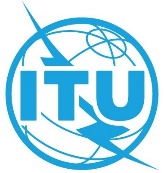 PLENARY MEETINGDocument 208-E2 November 2022Original: EnglishMINUTESOF THEEighteenth PLENARY MEETINGMINUTESOF THEEighteenth PLENARY MEETINGFriday, 14 October 2022, at 0835 hoursFriday, 14 October 2022, at 0835 hoursChairman: Mr Sabin Sărmaș (Romania)Chairman: Mr Sabin Sărmaș (Romania)Subjects discussedDocuments1Declarations199(Rev.1)2Time-limit for the deposit of additional declarations-